Guía de apoyo al hogar “Historia y Cultura”Tema: Encuentro de dos mundos.Objetivo de la Actividad: La finalidad de esta actividad, es que los niños y niñas reconozcan que paso entre el encuentro de dos mundos y lo que significo.Actividad N°1: Te invito a que observes el video que se encuentra en (Plataforma Lirmi) y cuando termines de verlo, realiza las siguientes actividades. https://www.youtube.com/watch?v=TD24cI-1bxwCon ayuda de un adulto responde las siguientes preguntas:¿En el año 1492 como pensaban que era la tierra? Colorea la opción correcta.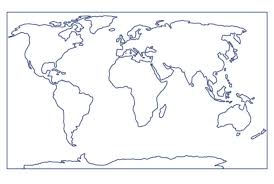 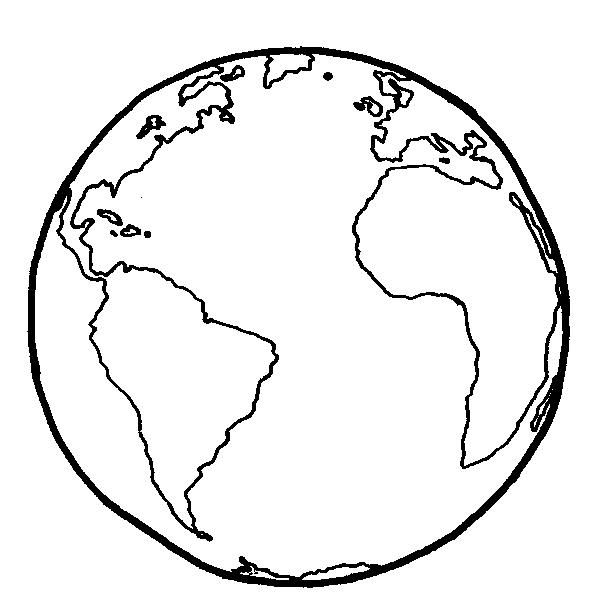 ¿A qué país pensó que había llegado Cristóbal Colon? Marca con una X la opción correcta.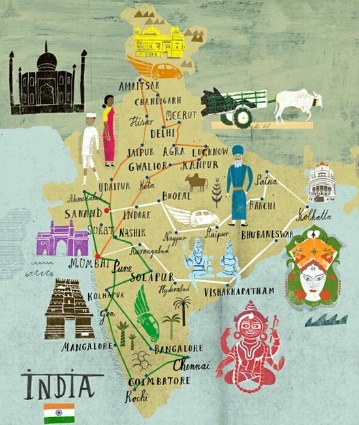 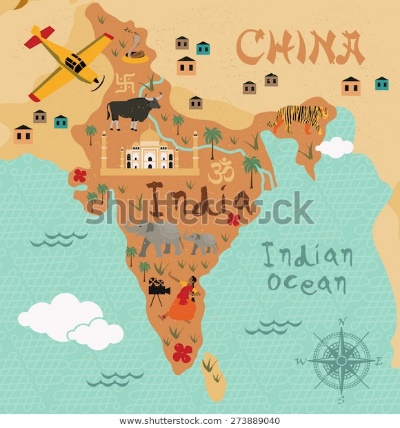 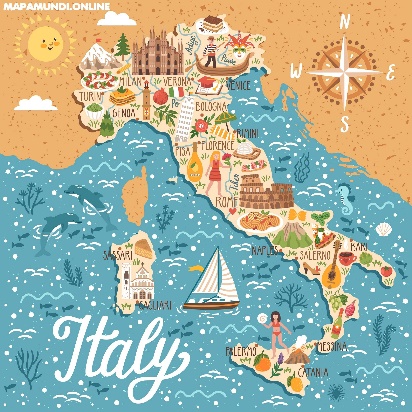 ¿En qué medio de transporte viajo Cristobal Colón y su tripulación? colorea de color rojo el correcto.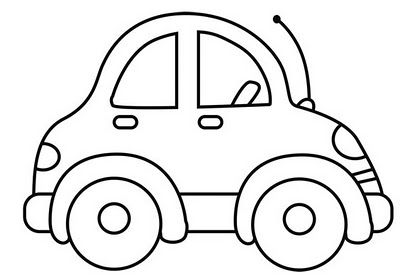 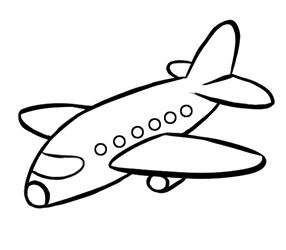 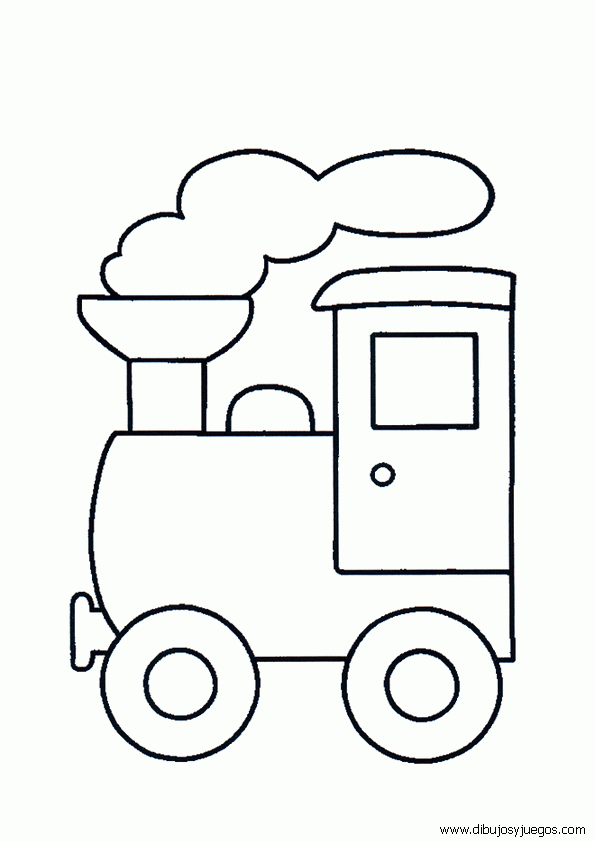 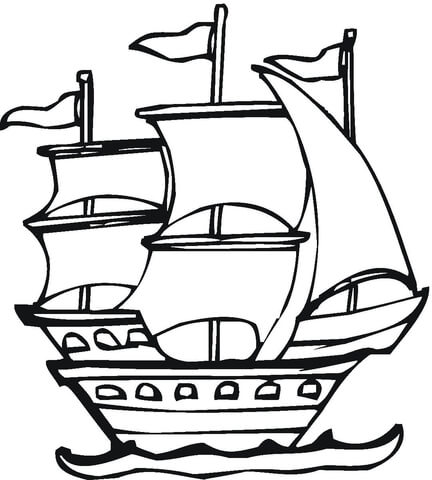 Colorea y coloca los nombres de las carabelas en las que viajo Cristobal Colón.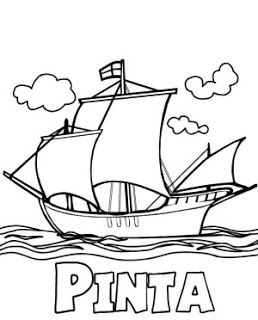 Actividad N°2:Dibuja que productos llevo del nuevo mundo a Europa y que productos introdujo a América en sus viajes.Actividad N°3Dibuja como imaginas tu que fue el primer encuentro entre los dos mundos.Cuando termines de realizar toda la guía, escoge una de las actividades y súbela a la plataforma “LIRMI”.Núcleo: Comprensión del entorno socio culturalObjetivo de aprendizaje: N°5 Comunicar algunos relatos sociales sobre hechos significativos del pasado de su comunidad y país, apoyándose en recursos tales como: fotografías, videos, utensilios u objetos representativos.Productos de América que llevaron a EuropaProductos de Europa que llevaron a América.